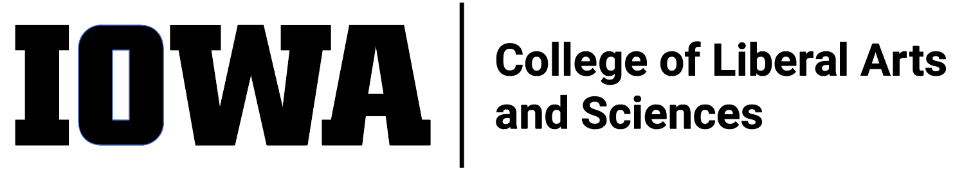 STAFF COUNCIL MONTHLY MEETING
AgendaWednesday 7/20/22, 10:30 a.m. HYBRIDIn-person: 302SH, orJoin Zoom Meetinghttps://uiowa.zoom.us/j/98191553384Call to order by PresidentMinutes approval (from 5/18/2022, 6/15/2022)New Business Welcome to new elected (and voting) council members:Voting Group I (Academic Support, Libraries, and Information Technology): Nicole VillanuevaVoting Group II (Administration): Alli Rockwell, Shonda MonetteVoting Group III (Arts Culture and Entertainment, Marketing Communications and Outreach): Mallory HellmanVoting Group IV (Business and Finance, Engineering and Architecture, Facilities, Human Resources): Sylvia GomezVoting Group V (Research and Health Care): Leyre Castro RuizOrganizational Representative to University of Iowa Staff Council: Karen NoggleWelcome to new ex-officio members:Dean’s Office (Becca)HR (Julie)ASG (Rosie)UI Staff Council Org Rep (Karen)Discussion of anonymous feedback from web form:“I am very concerned for the staff who will not be receiving raises on July 1, 2022. These staff will go at least 18 months before possibly getting a raise in July of 2023, and that will only be if the college has any funds available to give raises and we all know for the last many years that it has been between 1-2% for most staff. Obviously there is always exceptions for certain staff. With the cost of living (food, gas, everything a person buys to survive) going sky high, how are some staff going to be able to make ends meet and feel in the least bit valued? When they also hear other entities in the University are allowing their employees to work 100% remote, get a raise July 1, and some even will get bonuses July 1 and received raises on January 1, 2022, as well as bonuses. I know this is happening in Shared Services, so not only do they at least get a raise on July 1, 2022, they also in a sense get another raise of different levels -- no more gas to drive to work, less miles on their vehicles, means less oil changes, longer lasting tires, etc. No more paying for parking where they work or paying for van pool, or buses from their homes. Not as many new clothes to wear to work. Eating from home for lunch, and so many other things. CLAS better figure out someway to hold onto valued staff or the lean is going to even get leaner.”Old BusinessDebrief from CLAS Staff Council Retreat June 15Discuss and vote on proposed Bylaws changes discussed at retreat:Article V: Update URL of CLAS SC websiteArticle IX, Sec.1: We need to add language to provide for election of a new councilor when a council member is elected to an office that extends their term past its expiration date. (So we sometimes have an extra council member but we stay on track with our staggered terms)Article X, Sec.2: Officers of the Council are nominated and elected at the first meeting of each operational year.Article XI, Sec.1: Remove language about appointing committee chairs and members. Committees are decided on a volunteer basis.Article XVI: Eliminate bylaws committee and set aside time each year to review bylaws as a full councilEstablish Elections committee (Alli, Sylvia, and Leyre volunteered for an ad-hoc committee at the retreat but we want to add it to bylaws as a standing committee) and articulate Purpose / Scope MembershipWho else needs to approve / ratify Bylaws changes?Update from ad hoc committee on plan for Visioning Event: September 16, 10-2:30, at IMUFacilitator: Jennifer Horn-Frasier from Bluebird Sky, LLCOfficer electionsVice President (President-Elect)SecretaryCall for nominations for Group II and Group VSee excel sheetCommittee assignments (current committee members)Visioning Event (ad hoc)Awards (Sandy, Nicole)Bylaws (We proposed eliminating this committee at the retreat)Elections (Alli, Sylvia, Leyre)Communications (Mark, Jen)DEI (Jen, Mark)Education (Sandy)Committee updateElections Committee: Proposed bylaws changes (to be voted on at August meeting) - Page 4Ex-Officio updatesAdjournITEMS FOR FUTURE AGENDAS:Vote on Bylaws changes proposed by Elections CommitteeDiscuss periodic, traveling coffee talk / Staff Council gatherings to build community, raise awareness about Staff Council, engage staff, recruit new Council membersELECTIONS COMMITTEE – PROPOSED AMENDMENTS TO BYLAWSJULY 20, 2022 (to be voted on at August 2022 meeting)Article IIIOrganizationSECTION 1. CLAS Staff is composed of staff that are non-organized Professional and Scientific and Merit Exempt personnel holding a regular appointment of 50% or more within the College. The Council will be comprised of 11 voting members: nine representing Job Function/combined Job Function Categories, herein referred to as Job Function Categories as defined in Section IV.2 of the CLAS Manual of Policy and Procedure and two at large members. In the event that a member’s term is extended by one year to serve as President, the number of voting members will be 12; see Article IX.Article IXMembershipSECTION 1. Membership TermCouncilor terms shall be three years unless a vacated term is being completed, or if the Vice President/President Elect or President is in the last year of their Council term, in which case a Councilor's term is extended in order to fulfill the duties of President and/or Past President. In the case of a fourth-year extension, the position that would have been vacated is still filled with a newly elected three-year term member in order to preserve balanced election cycles. If fulfilling the role of Past President extends beyond the elected term, the Past President will serve in an ex-officio capacity. Councilors shall serve no more than two consecutively elected three-year terms.Re-election can be sought after a one-year leave.